Cheadle & District Animal Welfare Society (C.A.W)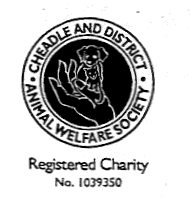 Sponsored Dog Walk: Sunday 22nd May 2016  Sponsorship and Gift Aid declaration form Please sponsor me (Name of dog(s) being sponsored). …………………….To participate in the Sponsored dog walk around the Oakamoor & Dimmingsdale area in aid of C.A.W.If I have ticked the box headed ‘Gift Aid? √’, I confirm that I am a UK Income or Capital Gains taxpayer. I have read this statement and want the charity named above to reclaim tax on the donation detailed below, given on the date shown. I understand that if I pay less Income Tax / or Capital Gains tax in the current tax year than the amount of Gift Aid claimed on all of my donations it is my responsibility to pay any difference. I understand the charity will reclaim 25p of tax on every £1 that I have given. Remember: You must provide your full name, home address, postcode & Tick √ Gift Aid for the charity to claim tax back on your donation.Page.…. of ……Sponsor’s Full Name (First name & surname)Sponsor’s Home address Only needed if are Gift Aiding your donation. Don’t give your work address if you are Gift Aiding your donationPostcodeDonation  Amount£Date paid Gift Aid? Only tick if gift aiding and meet the above criteria. √Total Donations received£Total Gift Aid donations£Date Donations given to Cheadle & District Animal Welfare Society